15 июля 2022г.  на базе Ветковского центра творчества и молодёжи состоялась информационно-образовательная  по встреча по профилактике болезней системы кровообращения  «Цифры здоровья: артериальное давление» под девизом «Контролируем давление – продлеваем жизнь!». Целью акции является повышение информационной грамотности  по вопросам профилактики болезней системы кровообращения; формирование навыков контроля артериального давления, продвижение здорового образа жизни. С ребятами проведена беседа по правилам распознания инсульта и оказания помощи.В ходе проведения встречи у учащихся 5-7 классов измерено артериальное давление, вес, рост и определён ИМТ. Каждый участник акции получил консультацию специалистов по профилактике заболеваний сердечно-сосудистой системы, и информацию о необходимости ведения здорового образа жизни. 	Среди учащихся организован просмотр видеороликов.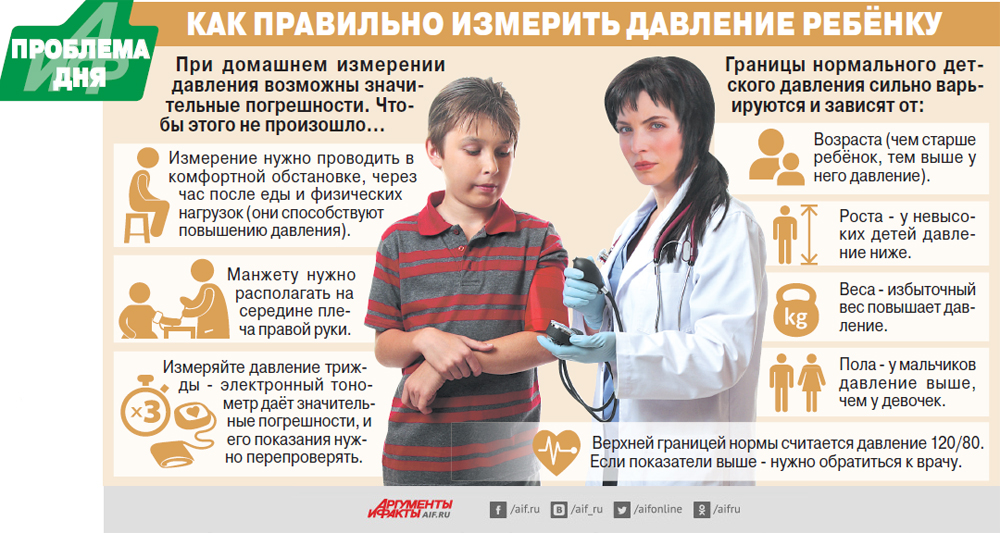 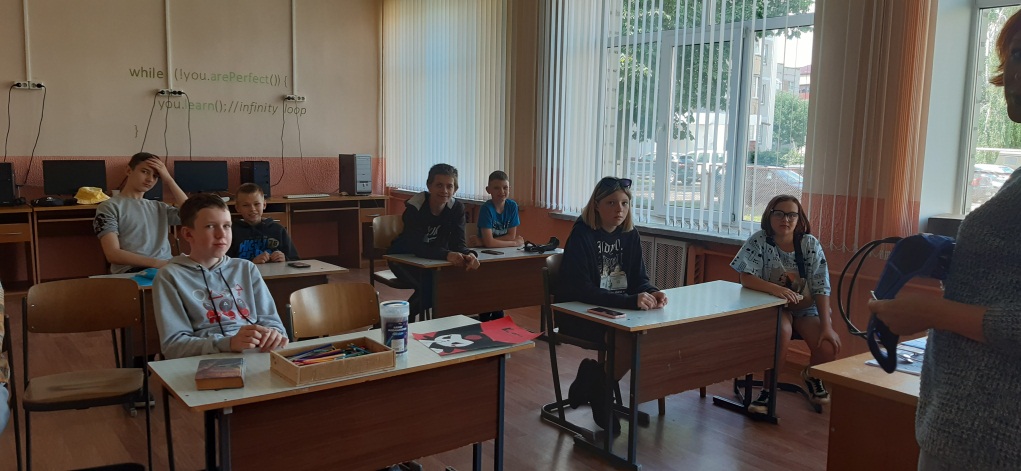 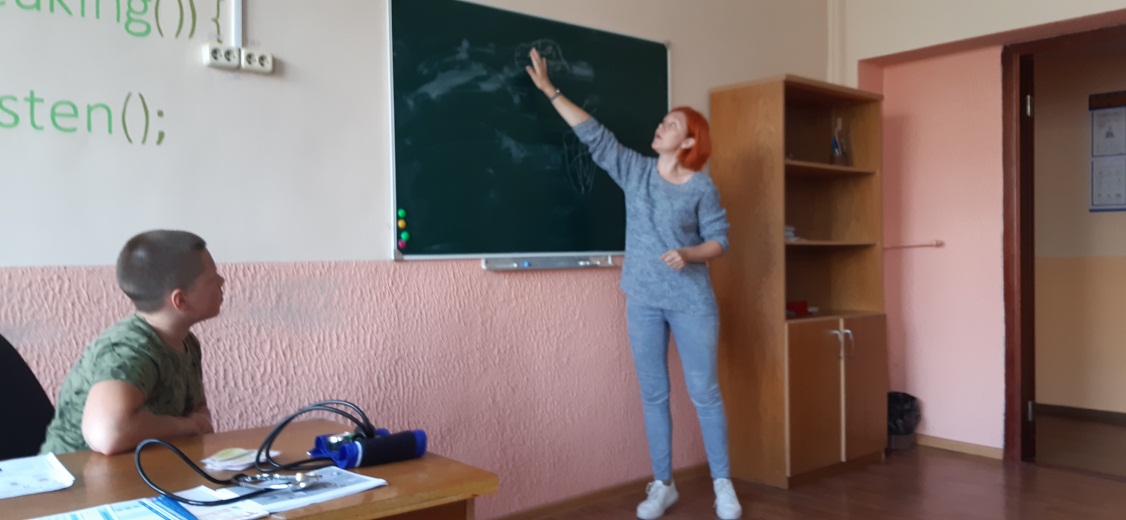 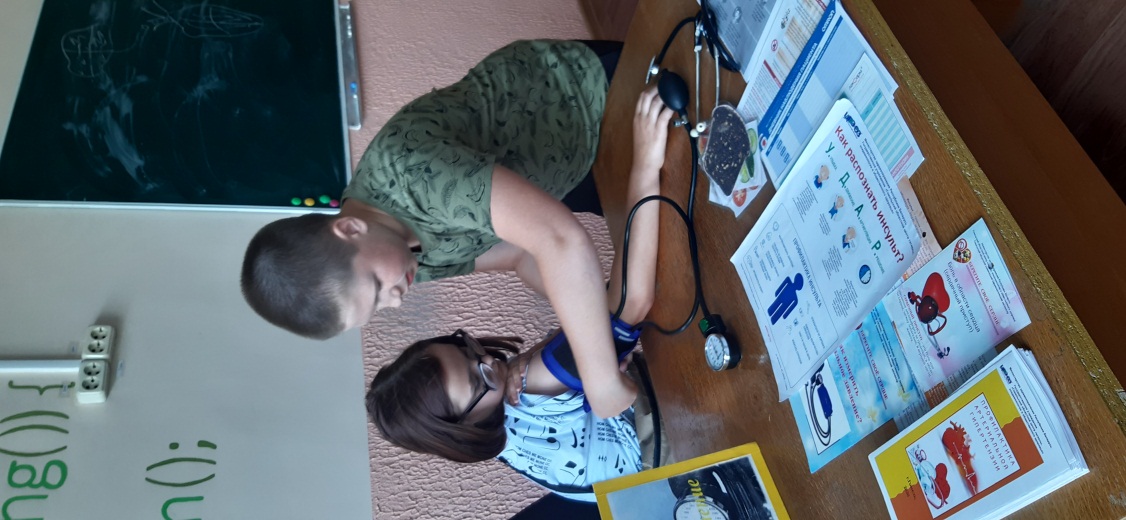 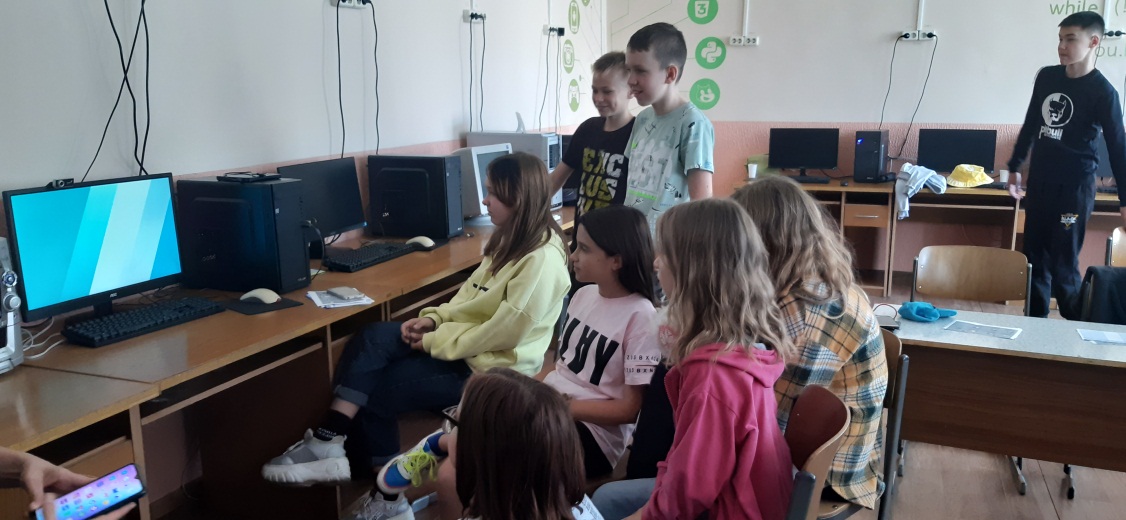 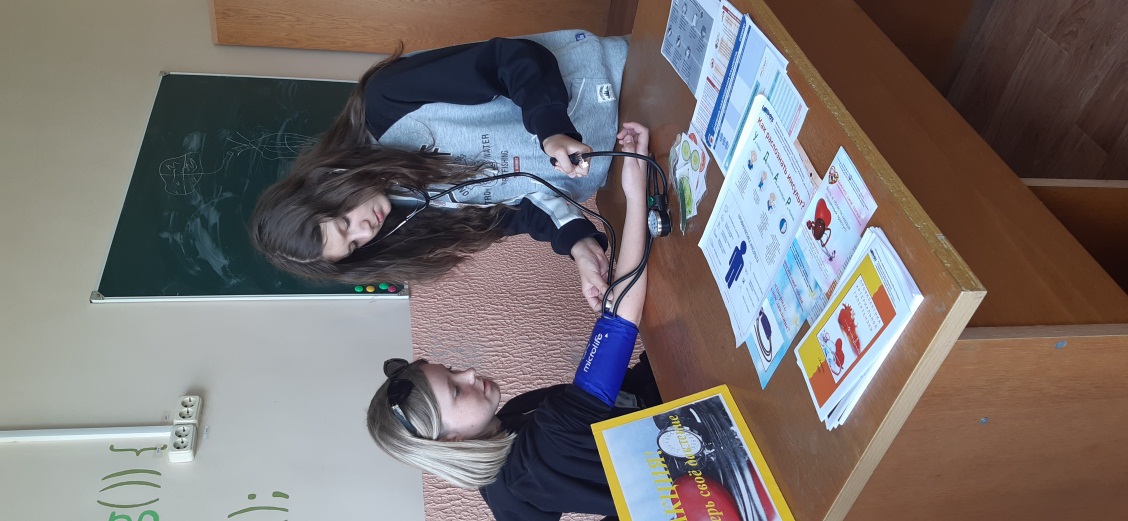 